Grupa II Dziewcząt02.12.2021 r.						Godz.: 14:15-15:15Wychowawca: E.Marciniak			Temat: Czy jestem tolerancyjna?1.Tolerancja to :-dobroć-szacunek-zrozumienie-akceptacja-bycie sobą-uśmiech-pomocKażdy z nas jest inny, ale potrzebuje przyjaciela.Każdy wygląda inaczej, ale jest wyjątkowy.2.Zastanów się i odpowiedz na pytanie: Czy jesteś tolerancyjna? ( pomyśl, w jakich sytuacjach byłaś tolerancyjna?). Hasło tygodnia: Zdrowie na talerzu – zajęcia kulinarneZajęcia popołudniowe w internacie w grupie II dziewczątData realizacji : 02.12.2021r, czwartek (15.15 – 21.00)Prowadzący: Wioletta DomichowskaTemat: Sałatki na duży i mały głód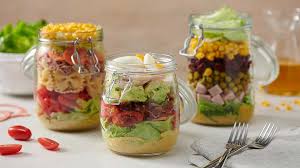 W okresie jesienno-zimowym. Niewielka ilość słońca oraz brak świeżych owoców i warzyw przyczyniają się do obniżenia naszej odporności i witalności. Najprostszym sposobem w tym czasie na dostarczenie naszemu ciału odpowiednich witamin są sałatki. Mieszanka produktów o wysokiej zawartości składników odżywczych dostarcza więcej witamin niż pojedynczy owoc czy warzywo.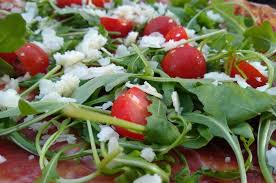 Dobór składników pozwala  dopasować sałatkę do naszych potrzeb. W zależności od tego, jakich składników odżywczych nam brakuje, możemy znaleźć odpowiedni produkt, I tak, burak korzystnie wpływa na układ krwionośny, zapobiega anemii. Marchewka poprawia kolory skóry (może nawet zastąpić delikatne opalanie) i zawiera witaminę A, która ma wpływ na nasz wzrok.Sałata bogata jest w wartości odżywcze, a przy tym ma niewiele kalorii, co sprawia, że jest wyjątkowo atrakcyjna dla osób, które dbają o linię. Dostarcza żelaza, wapnia, magnezu, potasu, fosforu i wielu innych składników odżywczych potrzebnych do zdrowego funkcjonowania organizmu.Nie tylko sałatki warzywne mogą być źródłem witamin, ale  również owocowe. Pasują jako dodatek do dań lub jako deser. Możemy je przygotować z owoców sezonowych.Zadanie do wykonania:Poniżej przepisy na proste sałatki : warzywną i owocową.Zapoznaj się z nimi i spróbuj przygotować jedną z nich dla siebie i swojej rodziny w domu. Jeżeli znasz inne przepisy na sałatki możesz je również wykorzystać. Proszę zrób zdjęcie, przygotowanej przez siebie sałatki i prześlij na adres wiolawajola@interia.pl lub na mojego Messengera czy WhatsApp.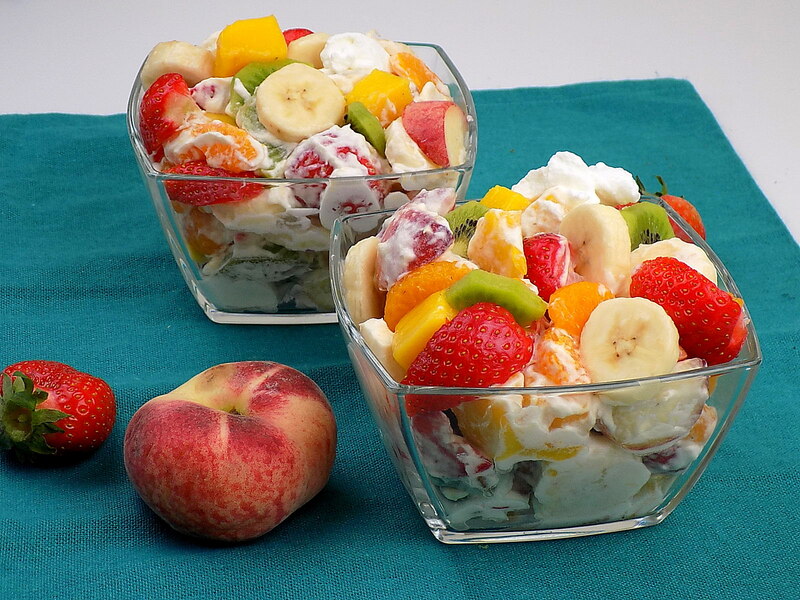 Sałatka owocowa przepisbanan 1 sztukamandarynki 3 sztuki lub 1 pomarańczabrzoskwinie 1 – 2 sztukikiwi 2 sztukikilka truskawek lub jabłko sok z cytryny 1 łyżkaSos do sałatki owocowejgęsty jogurt 200 gmiód do smakusok z cytryny 1 łyżkaSposób przygotowania: owoce myjemy, obieramy i dzielimy na cząstki lub kroimy na kawałki. Mieszamy w miseczce i skrapiamy sokiem z cytryny. Składniki sosu mieszamy i podlewamy sałatkę tuż przed podaniem. Najlepiej podawać schłodzoną delikatnie w lodówce. Smacznego!Sałatka warzywna przepisKilka liści sałaty lodowejDwa średnie pomidory lub kilka koktajlowychOgórek zielonySos do sałatkiKoperekDwa ząbki czosnku3 łyżki oliwy2 łyżki soku z cytrynyPół łyżeczki cukruSól, pieprzSposób przygotowania: sałatę rwiemy na małe kawałki, ogórki i pomidory kroimy na kawałki lub plasterki i mieszamy w misce. Odstawiamy do lodówki na czas przygotowania sosu. W miseczce przygotowujemy sos: koperek i czosnek kroimy na drobno, dodajemy oliwę, sok z cytryny cukier, sól i pieprz. Mieszamy i odstawiamy do lodówki. Sos mieszamy z warzywami przed podaniem.Smacznego!